บันทึกข้อความ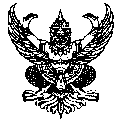 ส่วนราชการ   โรงเรียนโป่งนกประชาสามัคคี สังกัดองค์การบริหารส่วนจังหวัดชัยภูมิ  โทร ๐๔๔-๘๔๐-๒๑๐ที่  ............/๒๕๕๙				วันที่ ………………………………เรื่อง	……………………………………………………………………….เรียน	ผู้อำนวยการโรงเรียนโป่งนกประชาสามัคคี  		ตามที่ข้าพเจ้า …………………….. ตำแหน่ง ………………………. ได้…………………………………………………………………………………………………………………………………………………………………………………………………………………………………………………….นั้น	          ข้าพเจ้า จึงขออนุญาต…………………………………………………………………………………..…………………………………………………………………………………………………………………………………………. รายละเอียดดังหนังสือที่แนบมาพร้อมนี้		จึงเรียนมาเพื่อโปรดทราบและพิจารณา                                                                 ลงชื่อ						        (………………………………………………….)					                        ตำแหน่ง  ………………………